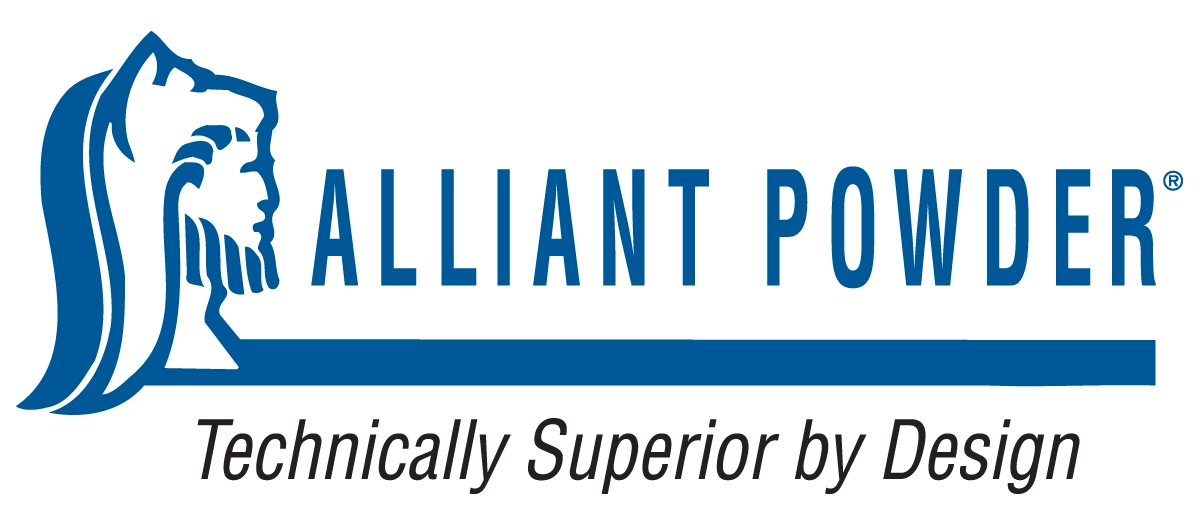 FOR IMMEDIATE RELEASE 		 		 Alliant Powder Releases Improved Herco PropellantRADFORD, Virginia – April 27, 2020 – Alliant Powder, a leading manufacturer of smokeless powder, has enhanced its legendary Herco propellant, giving shooters improved performance with no changes to reloading data. Shipments of improved Herco have started being delivered to dealers.For years, reloaders have relied on the performance of Alliant Powder Herco to craft precise, heavy shotshell and handgun loads. Now the proven propellant is even better, offering cleaner burning and improved flow characteristics. Better, those changes do not change reloading data. Enhanced Herco offers Alliant Powder’s legendary lot-to-lot consistency and is proudly made in America.Features Cleaner burningImproved flowPerfect for 28-gauge straight hullsIdeal burn speed for light field steel loadsExcellent lot-to-lot consistencyMade in the U.S.A.Part No. / Description / MSRP150618 / Herco 1-pound bottle / $25.99150620 / Herco 4-pound bottle / $89.99150619 / Herco 8-pound bottle / $169.99For more Alliant Powder information and load data, visit www.alliantpowder.comPress Release Contact: JJ ReichSenior Manager – Press RelationsE-mail: VistaPressroom@VistaOutdoor.comAbout Alliant PowderFor more than 125 years Alliant Powder has produced America's best and most popular smokeless powders. For more information and load data, visit www.alliantpowder.com. Alliant Powder is part of Vista Outdoor Inc., an outdoor sports and recreation corporation. For news and information on Vista Outdoor Inc., visit www.vistaoutdoor.com. 